Gestalten 2013/14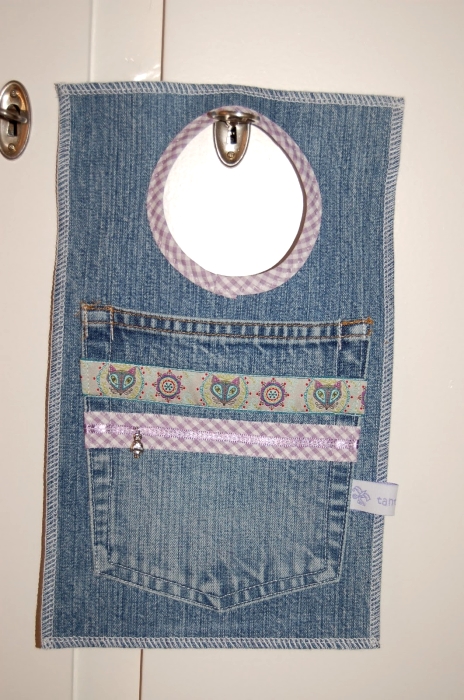 Than 7.-9. Klasse/ Niederbach 6.-9.KlasseAus alt mach neu!Handy-Ladestation